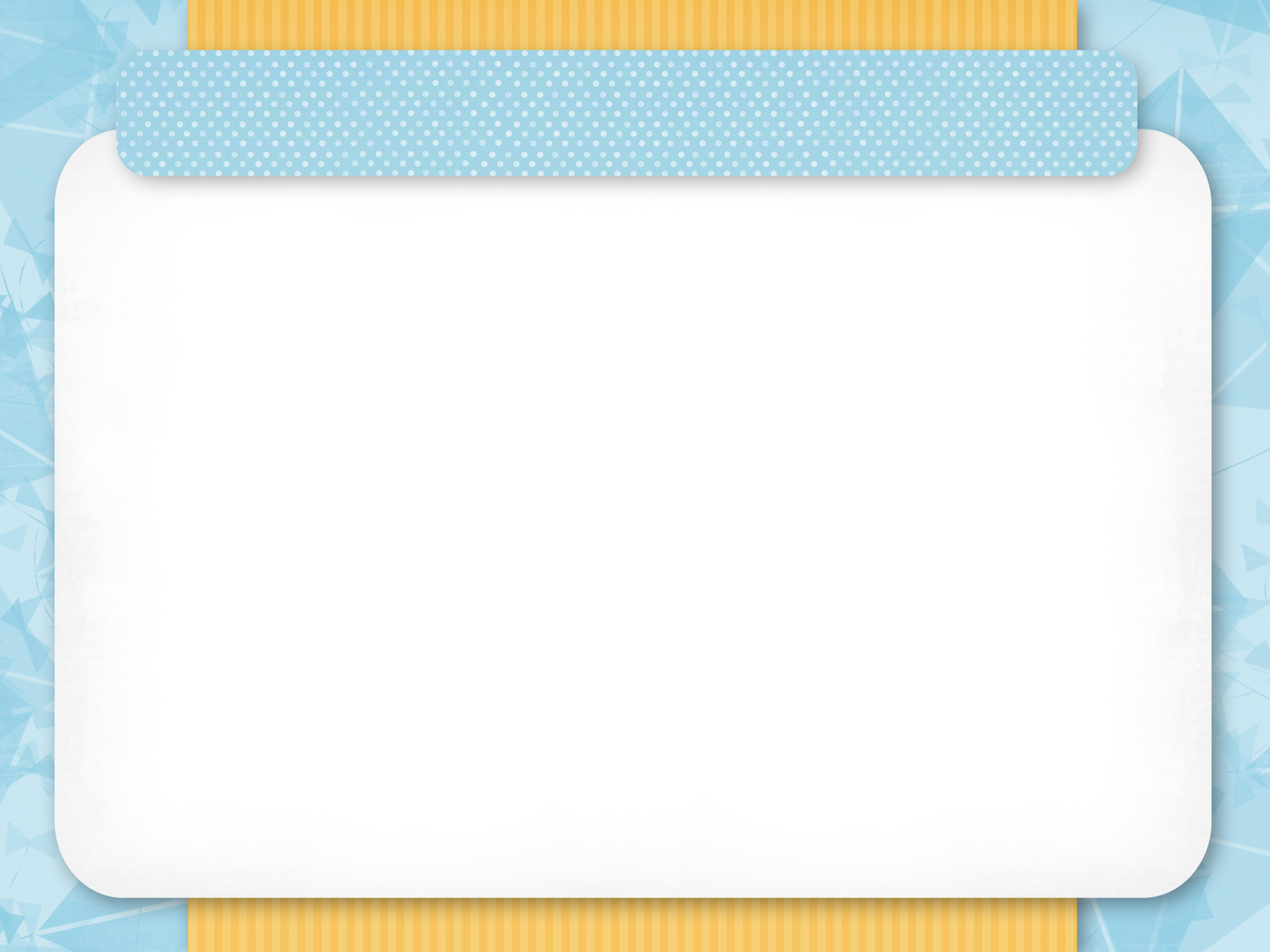 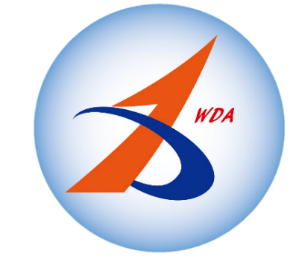 職缺名稱人數學歷工作內容作業員6不拘水泥纖維製品生產製作